Администрация Дзержинского районаКрасноярского краяПОСТАНОВЛЕНИЕс. Дзержинское21.09.2021										№ 593-пО назначении публичных слушаний по проекту внесения изменений в Правила землепользования и застройки на территории Нижнетанайского сельсовета Дзержинского района Красноярского краяНа основании ст.5.1,31,33 Градостроительного кодекса Российской Федерации, ст. 16, 28 Федерального закона от 06.10.2003 № 131-ФЗ «Об общих принципах организации местного самоуправления в Российской Федерации», Положения об организации и проведении публичных слушаний по вопросам градостроительной деятельности на территории Дзержинского района, руководствуясь ст.19 Устава Дзержинского района Красноярского края, ПОСТАНОВЛЯЮ:1. Назначить проведение публичных слушаний по проекту внесения изменений в Правила землепользования и застройки Нижнетанайского сельсовета Дзержинского района Красноярского края, утвержденные решением Нижнетанайского сельского Совета депутатов от 01.03.2013 года № 36-92Р в части внесения изменения в текстовую часть Правил в срок не менее одного и не более трех месяцев со дня опубликования такого проекта опубликования Проекта.2. Комиссии по подготовке проекта внесения изменений в Правила землепользования и застройки Нижнетанайского сельсовета Дзержинского района Красноярского края, действующей на основании постановления администрации Дзержинского района от 03.06.2021 года № 389-п:1) провести публичные слушания по Проекту:- 21.10.2021 в 9.00 ч. по адресу: с. Нижний Танай, ул. Набережная д.4 (сельский дом культуры);- 21.10.2021 в 11.00 ч. по адресу: д. Верхний Танай, ул. Гриболева д.10 (жилой дом);- 21.10.2021 в 13.00 ч. по адресу: д. Мокрый Ельник, ул. Центральная д. 1 (жилой дом)- 21.10.2021 в 15.00 ч. по адресу: д. Семеновка, ул. Школьная д.40 (сельский клуб);- 21.10.2021 в 17.00 ч. по адресу: д. Таловая, ул. Кедровая д.30 (сельский клуб);2) обеспечить подготовку и размещение на официальном сайте администрации Дзержинского района оповещения о начале публичных слушаний по Проекту;3) организовать размещение Проекта и информационных материалов к нему на официальном сайте администрации района;4) организовать проведение экспозиции материалов Проекта;5) организовать приём индивидуальных и коллективных письменных предложений (замечаний) по Проекту по адресу: 663700 Красноярский край, Дзержинский район с. Дзержинское ул. Ленина ,15 каб.201, или по адресу: с. Нижний Танай, ул. Набережная д.4, с 8-00 до 12-00, с 13-00 до 16-00, кроме выходных дней, по электронному адресу: dzergin@krasmail.ru (прием письменных предложений(замечаний) прекратить в 16-00 часов в день, предшествующий дню проведения публичных слушаний);6) при обращении заинтересованных лиц разъяснять порядок проведения публичных слушаний;7) организовать подготовку и проведение собраний участников публичных слушаний;8) рассмотреть предложения и замечания по Проекту;9) провести публичные слушания по Проекту;10) осуществить подготовку и оформление протокола публичных слушаний;11) осуществить подготовку и опубликование заключения о результатах публичных слушаний по Проекту.3. Настоящее постановление опубликовать в газете «Дзержинец» и разместить на официальном сайте администрации Дзержинского района.4. Постановление вступает в силу в день, следующий за днем его официального опубликования.Глава Дзержинского района						В.Н. Дергунов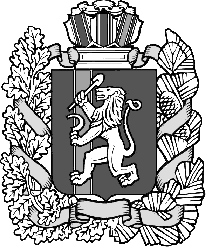 